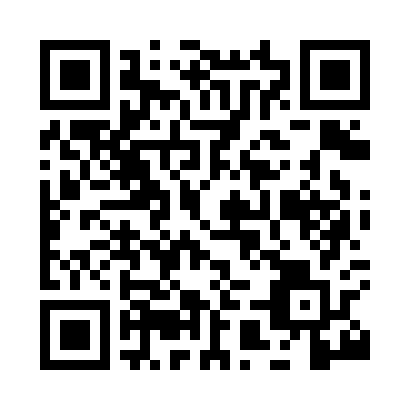 Prayer times for Humbie, City of Edinburgh, UKMon 1 Jul 2024 - Wed 31 Jul 2024High Latitude Method: Angle Based RulePrayer Calculation Method: Islamic Society of North AmericaAsar Calculation Method: HanafiPrayer times provided by https://www.salahtimes.comDateDayFajrSunriseDhuhrAsrMaghribIsha1Mon2:534:311:157:029:5911:372Tue2:544:321:167:029:5911:373Wed2:544:331:167:029:5811:374Thu2:554:341:167:029:5711:375Fri2:564:351:167:019:5711:366Sat2:564:361:167:019:5611:367Sun2:574:381:177:019:5511:368Mon2:584:391:177:009:5411:359Tue2:584:401:177:009:5311:3510Wed2:594:411:177:009:5211:3411Thu3:004:431:176:599:5111:3412Fri3:004:441:176:599:5011:3313Sat3:014:451:176:589:4911:3314Sun3:024:471:176:579:4711:3215Mon3:034:481:186:579:4611:3216Tue3:034:501:186:569:4511:3117Wed3:044:511:186:569:4311:3018Thu3:054:531:186:559:4211:3019Fri3:064:541:186:549:4111:2920Sat3:074:561:186:539:3911:2821Sun3:084:581:186:529:3711:2722Mon3:084:591:186:529:3611:2723Tue3:095:011:186:519:3411:2624Wed3:105:031:186:509:3211:2525Thu3:115:041:186:499:3111:2426Fri3:125:061:186:489:2911:2327Sat3:135:081:186:479:2711:2228Sun3:145:101:186:469:2511:2129Mon3:155:121:186:459:2311:2030Tue3:155:131:186:439:2111:1931Wed3:165:151:186:429:1911:18